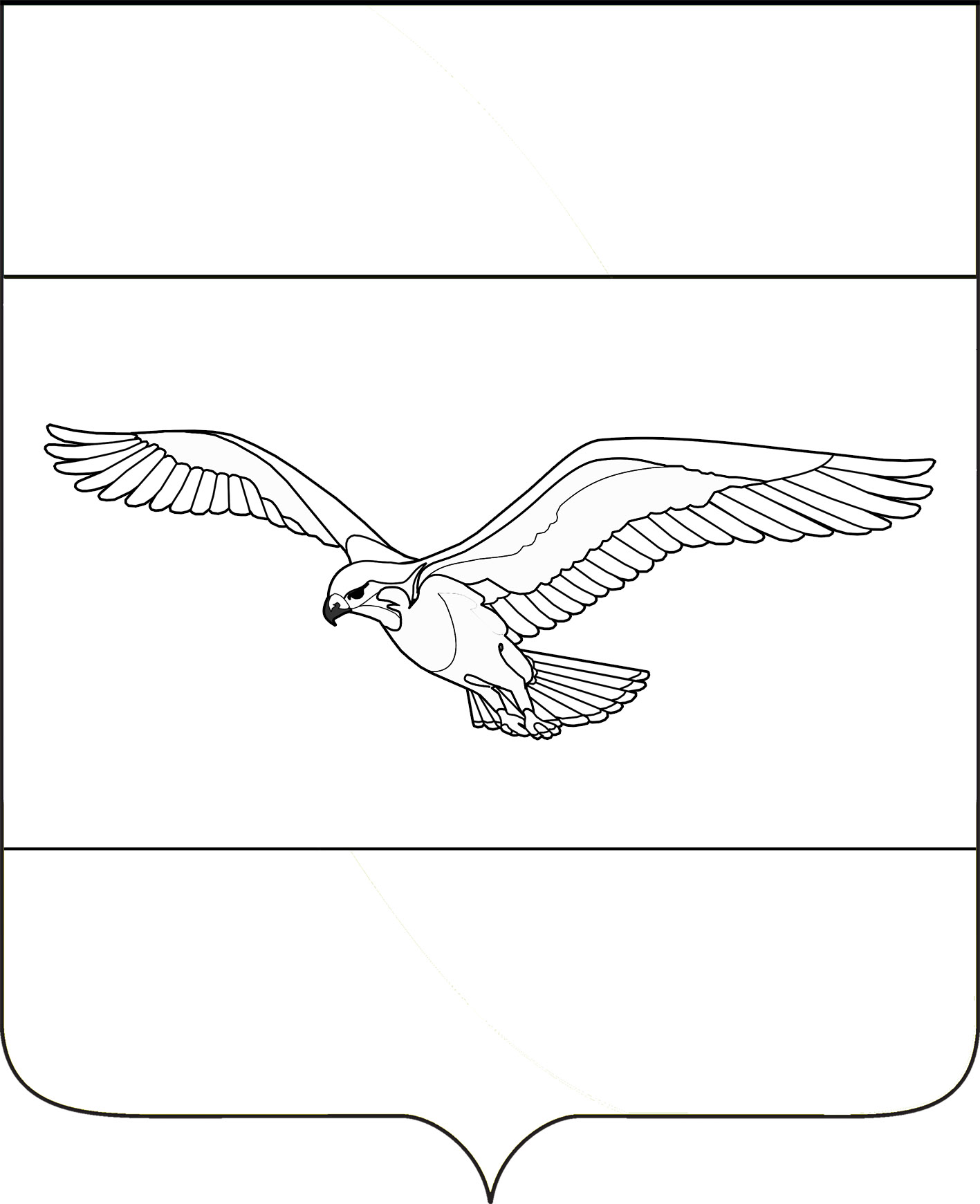 АДМИНИСТРАЦИЯ КУБАНСКОСТЕПНОГО СЕЛЬСКОГО ПОСЕЛЕНИЯ КАНЕВСКОГО РАЙОНА  Постановлениеот 24 июня 2022 года	                     			    		  № 59 поселок Кубанская СтепьО внесении изменений в постановление администрации Кубанскостепного сельского поселения Каневского района от 7 апреля 2021 года № 39 «Об утверждении Порядка отнесения земель к землям особо охраняемых природных территорий местного значения Кубанскостепного сельского поселения Каневского района, их использования и охраны»В соответствии с Федеральным законом от 14 марта 1995 года № 33-ФЗ "Об особо охраняемых природных территориях", на основании протеста прокуратуры Каневского района от 14 июня 2022 года № 07-02-2022/503          п о с т а н о в л я ю:1. Внести в постановление администрации Кубанскостепного сельского поселения Каневского района от 7 апреля 2021 года № 39 «Об утверждении Порядка отнесения земель к землям особо охраняемых природных территорий местного значения Кубанскостепного сельского поселения Каневского района, их использования и охраны» следующие изменения:1.1. Раздел 2 Порядка дополнить новым абзацем следующего содержания:«Граждане, а также общественные объединения и некоммерческие организации, осуществляющие деятельность в области охраны окружающей среды, вправе оказывать содействие органам государственной власти Российской Федерации, органам государственной власти субъектов Российской Федерации, органам местного самоуправления в осуществлении мероприятий по организации, охране и использованию особо охраняемых природных территорий. При осуществлении этих мероприятий органы государственной власти Российской Федерации, органы государственной власти субъектов Российской Федерации, органы местного самоуправления учитывают предложения граждан, а также общественных объединений и некоммерческих организаций, осуществляющих деятельность в области охраны окружающей среды.»;1.2. Порядок дополнить разделом 9 следующего содержания:«9. Порядок посещения особо охраняемых природных территорий1. Посещение физическими лицами особо охраняемых природных территорий осуществляется в соответствии с установленным для таких территорий режимом особой охраны.2. Физические лица, не проживающие в населенных пунктах, расположенных в границах особо охраняемых природных территорий, могут посещать такие территории бесплатно или за плату. Порядок определения указанной платы, а также случаи освобождения от взимания платы устанавливаются Правительством Российской Федерации.». 2. Общему отделу администрации Кубанскостепного сельского поселения (Никитина) разместить настоящее постановление на официальном сайте администрации Кубанскостепного сельского поселения Каневского района в информационно-телекоммуникационной сети «Интернет».3. Контроль за выполнением настоящего постановления оставляю за собой.4. Постановление вступает в силу после его официального обнародования.Глава Кубанскостепного сельского поселенияКаневского района                                          Н.А. Кирсанова